SECRETARIA DE INVESTIGACIÓN Y DOCTORADOPrograma de Becas para Investigación – PROPAIResolución CD  1509/2015.-Los becarios suscribirán con la facultad al comenzar el ejercicio de su beca un compromiso en el cual contaran sus derechos y obligaciones (Res. C.D. 4397/09)Todos los datos consignados en esta solicitud, por el firmante, tiene valor de Declaración Jurada.Universidad de Buenos AiresFacultad de Ciencias Económicas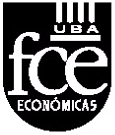  1.DATOS PERSONALES DEL SOLICITANTE 1.DATOS PERSONALES DEL SOLICITANTE 1.DATOS PERSONALES DEL SOLICITANTE 1.DATOS PERSONALES DEL SOLICITANTE 1.DATOS PERSONALES DEL SOLICITANTE 1.DATOS PERSONALES DEL SOLICITANTE 1.DATOS PERSONALES DEL SOLICITANTE 1.DATOS PERSONALES DEL SOLICITANTE 1.DATOS PERSONALES DEL SOLICITANTE 1.DATOS PERSONALES DEL SOLICITANTEApellidoApellidoApellidoApellidoApellidoNombre Nombre Nombre Nombre Nombre Domicilio actual Domicilio actual Domicilio actual Domicilio actual Domicilio actual Domicilio actual Domicilio actual Domicilio actual Domicilio actual Domicilio actual  Calle/Localidad Calle/Localidad Número Número Piso Piso Piso Dpto. Dpto. Cód. Post.Teléfono Teléfono Teléfono T. de Documento T. de Documento T. de Documento T. de Documento T. de Documento Número Número Nacionalidad Nacionalidad Nacionalidad L. y F. de NacimientoL. y F. de NacimientoL. y F. de NacimientoE-MailE-MailEstado CivilEstado Civil2.ANTECEDENTES ACADEMICOS 2.ANTECEDENTES ACADEMICOS 2.ANTECEDENTES ACADEMICOS  Fecha de ingreso a la facultad Carrera que cursa (si cursa más de una, seleccionar la afín al proyecto UBACyT) Cantidad de Materias Aprobadas Porcentaje sobre carrera que cursa Promedio General (Adjuntar certificado analítico actualizado) Promedio General (Adjuntar certificado analítico actualizado)3.ACTIVIDAD DOCENTE3.ACTIVIDAD DOCENTEFacultad o Institución Facultad o Institución  Cargo Año de ingreso4. BECAS OBTENIDAS PRECEDENTEMENTE (mencione nombre de la institución, objeto de la misma y duración).4. BECAS OBTENIDAS PRECEDENTEMENTE (mencione nombre de la institución, objeto de la misma y duración).5.CONOCIMIENTOS DE IDIOMAS 5.CONOCIMIENTOS DE IDIOMAS 5.CONOCIMIENTOS DE IDIOMAS 5.CONOCIMIENTOS DE IDIOMAS  IDIOMAHABLA  LEE ESCRIBE 6.OTROS ESTUDIOS (CURSOS, CURSILLOS O SEMINARIOS, INDICAR FECHA DE REALIZACION Y DURACIÓN ) 7. ANTECEDENTES LABORALES8. OTROS ANTECEDENTES(que el candidato considere relevantes)  9.PROYECTO ELEGIDO 9.PROYECTO ELEGIDO 9.1 TITULO 9.2 DIRECTORFecha: Firma……………………………….Aclaración: 